ANEXOSMODELOS DE FORMULÁRIOS PARA PREENCHIMENTO ANEXO I: CARACTERIZAÇÃO INSTITUCIONAL - APLICÁVEL AOS PROJETOS DO EIXO I E DO EIXO IIDADOS DA INSTITUIÇÃONome da Instituição.Sigla.CNPJ.Site.Endereço para correspondência.DADOS DO REPRESENTANTE INSTITUCIONAL (O representante institucional (poderá ser alterado na vigência do período de contratação da proposta).CPF.E-mail.Telefone institucional.Celular.EIXO DE SUBMISSÃO DA PROPOSTA (Escolha um Eixo).Eixo 1: Criação de ambientes promotores de inovação.Eixo 2: Integração e consolidação de ambientes promotores de inovação.3A. CARACTERIZAÇÃO DO AMBIENTE DE INOVAÇÃO QUE SERÁ SUBMETIDO A ESTA PROPOSTA (Inserir dados do ano de 2021. Item obrigatório para submissões do Eixo 2Sensibilização:Número de ações.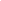 Número de pessoas sensibilizadas.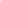 Prospecção:Número de ações.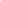 Número de ideias prospectadas.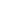 Qualificação:Número de ações.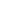 Número de pessoas qualificadas.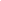 Pré-Incubação:Número de turmas abertas.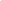 Quantidade de empreendimentos qualificados.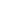 Incubação:Número de empreendimentos atualmente incubados de forma Residente. Número de empreendimentos atualmente incubados de forma Não-Residente.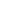 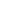 Recursos HumanosQuantidade de servidores envolvidos. Quantidade de alunos envolvidos.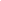 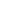 TIPO DE AMBIENTE DE INOVAÇÃO QUE SERÁ CRIADO (Eixo 1) OU CONSOLIDADO (Eixo 2). Escolha somente uma opção. Os conceitos de cada ambiente abaixo estão descritos no item 3 do Edital.Ambientes promotores de inovação.Mecanismos de geração de empreendimentos de inovação.Ecossistemas de inovação.Parque tecnológico.Incubadora de empresa.Aceleradoras.Espaços de coworking locais.Hubs de inovação.Laboratórios abertos de prototipação de produtos e processos ou espaços makers.ANEXO II: PROJETO DO EIXO I - CRIAÇÃO DE AMBIENTES PROMOTORES DA INOVAÇÃOAntes de preencher o formulário leia atentamente o Edital de Seleção.Dúvidas e mais informações sobre o Edital e preenchimento do formulário de inscrição podem ser sanadas pelo e-mail nittec.reitoria@ifsudestemg.edu.br.IDENTIFICAÇÃO DO PROJETODADOS PARA PONTUAÇÃOCRONOGRAMA FINANCEIROPLANILHA FINANCEIRAInstrução de preenchimento: Selecione os itens que deseja adquirir com a verba de projeto obedecendo as regras descritas no presente Edital. Não é permitida a substituição de nenhum dos objetos listados abaixo. Os valores apresentados são referentes a cotação realizada no mês de novembro de 2021, cumpre ressaltar que podem sofrer reajustes até a contratação do projeto devido a variações cambiais e/ou outros fatores.Licença unitária válida por 12 meses a partir da contratação do serviço.** Valores referentes a um mês de bolsa. Inserir na planilha de custos (coluna quantidade solicitada) o valor referente ao número de meses a ser contratado. A bolsa de coordenador é limitada a uma contratação de 12 meses. Caso a instituição opte por contratar mais de um bolsista dos níveis de graduação e/ou técnico, inserir os meses totais de bolsa a ser contratada. Cumpre ressaltar que as bolsas serão encerradas, impreterivelmente, ao fim da vigência do edital conforme cronograma estabelecido no presente Edital.ANEXO III: AUTORIZAÇÃO DO (A) REITOR (A) PARA SUBMISSÃO DE PROPOSTA - APLICÁVEL AOS PROJETOS DO EIXO I E DO EIXO IIEu,	,     SIAPE	na     condição     de     Reitor(a)     do 	declaro que o servidor		, SIAPE	, está autorizado a submeter proposta intitulada	ao Edital XXXX Seleção de Projetos para   Desenvolvimento   dos   Ambientes   de   Promotores   de   Inovação   na   Rede   Federal   no   Eixo 	. 	,	de	de  	(Local e data)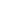 (Assinatura e carimbo do Reitor(a))ANEXO IV: PROJETO DO EIXO II - INTEGRAÇÃO E CONSOLIDAÇÃO DE AMBIENTES PROMOTORES DE INOVAÇÃOAntes de preencher o formulário leia atentamente o Edital de Seleção.Dúvidas e mais informações sobre o Edital e preenchimento do formulário de inscrição podem ser sanadas pelo e-mail nittec.reitoria@ifsudestemg.edu.br.DADOS GERAISDADOS PARA PONTUAÇÃOCRONOGRAMA FINANCEIROPLANILHA FINANCEIRAInstrução de preenchimento: Selecione os itens que deseja adquirir com a verba de projeto obedecendo as regras descritas no presente Edital. Não é permitida a substituição de nenhum dos objetos listados abaixo. Os valores apresentados são referentes a cotação realizada no mês de novembro de 2021, cumpre ressaltar que podem sofrer reajustes até a contratação do projeto devido a variações cambiais e/ou outros fatores.Licença unitária válida por 12 meses a partir da contratação do serviço.** Valores referentes a um mês de bolsa. Inserir na planilha de custos (coluna quantidade solicitada) o valor referente ao número de meses a ser contratado. A bolsa de coordenador é limitada a contratação com duração de 12 meses destinada a um ou mais servidores. Caso a instituição opte por contratar mais de um bolsista dos níveis de graduação e/ou técnico, inserir os meses totais de bolsa a ser contratada. Cumpre ressaltar que as bolsas serão encerradas, impreterivelmente, ao fim da vigência do edital conforme cronograma estabelecido no presente EditalANEXO V: Termo de CompromissoO Campus (avançado)________________, como parte das exigências do Edital 01/2022 - descrever o título do edital, assume os seguintes compromissos com o provimento das condições necessárias ao desenvolvimento dos projetos, especialmente no que se refere a:disponibilização de espaços físicos adequados ao desenvolvimento das atividades previstas no plano de trabalho;previsão de carga-horária compatível da equipe executora dos projetos;subsídio a eventuais outras despesas que se façam necessárias à execução do plano de trabalho, como despesas adicionais com material de consumo, diárias, passagens e despesas de locomoção, serviços de terceiros (pessoa física e pessoa jurídica), despesas com instalação de equipamentos, despesas de suporte operacional e uso de equipamentos e softwares;o campus se compromete, após término do apoio realizado no âmbito deste edital, formalizar acordo de cooperação com a instituição parceira, caso esta tenha interesse, para colaborar em ambientes promotores da inovação. ________, (dia) de _____ de 2022________________________________Diretor Geral1. Dados do Proponente1. Dados do ProponenteNome da InstituiçãoTipo de Ambiente de Inovação (Ver Definições Conceituais  do Edital)Nome do servidor responsável pela submissão da propostaTelefone de contatoE-mail de contato2.2.1.	Imersão de qualificação de líderes da AnprotecInstrução de preenchimento: Indique se a Instituição participou e concluiu (foi certificada) na capacitação/ qualificação com imersão (virtual) de líderes em gestão da inovação oferecida pela ANPROTEC em parceria com a SETEC em 2021. 2.2.2.	Apoio institucional - área físicaInstrução de preenchimento: Descreva a área mínima disponibilizada para a implementação do Ambiente de Inovação que será criado na instituição. Informe o tamanho do espaço físico, número de salas, auditórios, laboratórios e demais estruturas ou equipamentos que serão disponibilizados para a execução do projeto2.2.3.	Apoio institucional – recursos humanosInstrução de preenchimento: Indique os membros da equipe executora incluindo servidores e estudantes, com carga horária e perfil de cada um condizentes com as condições de implementação do ambiente de promoção que será criado na instituição.2.2.4.	Apoio institucional - recursos financeirosInstrução de preenchimento: Descreva os recursos financeiros (verba disponibilizada) que serão aportados como contrapartida no desenvolvimento do Ambiente de Inovação pela Instituição proponente. 2.3.2.	Parcerias e Redes externas - setor produtivo e outros públicosInstrução de preenchimento: Descreva as parcerias externas e os aportes financeiros que já foram e/ou serão disponibilizados para a criação do Ambiente de Inovação.ObjetoValor médio* (em Reais)Quantidade solicitadaValor total1Busca de base de patentes15.000,002Licença de uso de software*17.500,003Certificação10.0004Computador 0111.000,005Computador 028.200,006Notebook 018.000,007Notebook 026.100,008Bolsa Coordenador **600,009Bolsa Estudantes - nível superior**400,0010Bolsa Estudantes - nível técnico**161,001. Dados do Proponente1. Dados do ProponenteNome da InstituiçãoTipo de Ambiente de Inovação (Ver Definições Conceituais  do Edital)Nome do servidor responsável pela submissão da propostaTelefone de contatoE-mail de contato4.2.1.	Imersão de qualificação de líderes da AnprotecInstrução de preenchimento: Indique se a Instituição participou e concluiu (foi certificado) na capacitação/ qualificação com imersão (virtual) de líderes em gestão da inovação oferecida pela ANPROTEC em parceria com a SETEC em 2021.4.2.2.	Apoio institucional - área físicaInstrução de preenchimento: Descreva a área mínima disponibilizada para a integração e consolidação do Ambiente de Inovação inscrito na presente proposta. Informe o tamanho do espaço físico, número de salas, auditórios, laboratórios e demais estruturas ou equipamentos que serão disponibilizados para a execução do projeto.. 4.2.3.	Apoio institucional – recursos humanosInstrução de preenchimento: Indique os membros da equipe executora incluindo servidores e estudantes, com carga horária e perfil de cada um. Os dados devem ser condizentes com as condições de integração e consolidação do Ambiente de Inovação submetido par a presente proposta.4.2.4.	Apoio institucional – recursos financeirosInstrução de preenchimento: Descreva os recursos financeiros (verba disponibilizada) que serão aportados como contrapartida para integração e consolidação do Ambiente de Inovação pela Instituição proponente.4.2.5. 	Parcerias e Redes externas - setor produtivo e outros públicosInstrução de preenchimento: Descreva as parcerias externas e os aportes financeiros que já foram e/ou serão disponibilizados para a integração e consolidação do Ambiente de Inovação.ObjetoValor médio* (em Reais)Quantidade solicitadaValor total1Busca de base de patentes15.000,002Licença de uso de software*17.500,003Certificação10.000,004Computador 0111.000,005Computador 028.200,006Notebook 018.000,007Notebook 026.100,008Bolsa Coordenador **600,009Bolsa Estudantes - nível superior**400,0010Bolsa Estudantes - nível técnico**161,00